Soziales Zentrum Lino-Club e.V.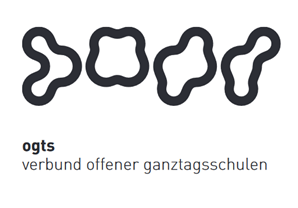 OGTS Merianstraße
Was essen wir diese Woche?Montag, 28.09.2020Broccolirahmsuppe (7,9,12)  & Brötchen (1)Dienstag, 29.09.2020Köttbullar (1,3,7,9) mit Rosenkohl (1,7)  & Kartoffelpüree (7)(Was sind denn Köttbullar???....das sind traditionelle schwedische Fleischbällchen)Mittwoch 30.09.2020Putenhacksteak (1) mit Bratkartoffeln (7,9)  & KrautsalatDonnerstag 01.09.2020Broccoli-Nudelauflauf (1,3,7,9) & Salat   Freitag 02.09.2020Kaiserschmarrn (1,3,7) mit Apfelmus & Vanillesauce (7) Guten Appetit !!!(in Klammern die Allergenkennzeichnung nach der neuen Lebensmittelinformationsverordnung ab 15.12.2014)Unsere Nachtische können Farbstoffe und Konservierungsmittel enthalten.Bei Allergien werden zusätzliche alternative Speisen angeboten. 